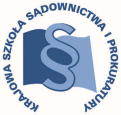 KRAJOWA SZKOŁA SĄDOWNICTWA I PROKURATURYKraków, 6 grudnia 2023 r.OAS-II.420.10.2023 Dot. praktyk aplikantów XII rocznika aplikacji sędziowskiej po 31 zjeździeDoPatronów praktykoraz Patronów koordynatorówaplikantów aplikacji sędziowskiejW oparciu o § 1 ust. 2 zarządzenia Dyrektora Krajowej Szkoły Sądownictwa i Prokuratury Nr 539/2021 z dnia 27 października 2021 r. w sprawie szczegółowych zasad odbywania praktyk przez aplikantów aplikacji sędziowskiej i aplikacji prokuratorskiej, uprzejmie przedstawiam szczegółowy zakres tematyczny, który winien być przedmiotem praktyk aplikantów XII rocznika aplikacji sędziowskiej po 31 zjeździe, a odbywanych w terminie od 15 do 19 stycznia 2024 r. w sądzie rejonowym - wydział karny.Założeniem tej dodatkowej praktyki, co do zasady, jest zaznajomienie aplikantów z czynnościami i metodyką pracy sędziego oraz doskonalenie umiejętności wykorzystania wiedzy teoretycznej i znajomości orzecznictwa przy sporządzaniu projektów orzeczeń, zarządzeń i pism procesowych, a także poprzez uczestniczenie w czynnościach podejmowanych przez patrona praktyki. Zgodnie z programem aplikacji sędziowskiej realizowanym przez aplikantów XII rocznika tej aplikacji zjazd 31 obejmuje zagadnienia dotyczące prawa gospodarczego, postępowania upadłościowego i restrukturyzacyjnego, jednakże z uwagi konieczność poświecenia większego czasu na przygotowanie się do egzaminu sędziowskiego zasadnym było wprowadzenie 1-tygodniowych praktyk oderwanych od zjazdu i mających charakter repetytoryjny z prawa karnego, a prowadzone na nim zajęcia mają przede wszystkim na celu powtórzenie zagadnień węzłowych z punktu widzenia egzaminu sędziowskiego, a także utrwalenie i uporządkowanie wiedzy zdobytej w toku całego szkolenia. Przedmiotowa tematyka repetytoryjna będzie kontynuowana na kolejnych praktykach po 32 zjeździe. Zakres repetytorium, które będzie na ostatnim 33 zjeździe w dużej mierze określają sami aplikanci, sporządzając i przekazując KSSiP listę zagadnień do omówienia.Mając na uwadze opisany wyżej charakter i cel zajęć na 33 zjeździe oraz najistotniejsze zagadnienia z zakresu szeroko rozumianego bloku karnego, wymagające powtórnego omówienia i utrwalenia przed egzaminem sędziowskim, patron praktyki oraz patron koordynator powinni przy pracy z aplikantami poświęcić uwagę przede wszystkim zaznajomieniu aplikantów z jak najszerszym kręgiem decyzji podejmowanych przez sędziego na etapie bezpośrednio poprzedzającym zakończenie postępowania przed sądem pierwszej instancji. Nadto istotne jest, aby były im zlecane:analiza akt spraw na etapie bezpośrednio poprzedzającym wydanie wyroku, skoncentrowana na ocenie materiału dowodowego, przygotowaniu i wydaniu końcowego orzeczenia;sporządzanie projektów następujących decyzji procesowych:wyroku skazującego,wyroku uniewinniającego,wyroku warunkowo umarzającego postępowanie,sporządzanie co najmniej po jednym z projektów uzasadnień wyżej wymienionych orzeczeń wraz z zarządzeniami;obliczanie kosztów procesu, w tym wydatków poniesionych w toku procesu przez Skarb Państwa.Celowym jest, aby w toku praktyki powierzać aplikantom zróżnicowane zadania, dotyczące możliwie najszerszego spektrum spraw rozpoznawanych w wydziałach karnych sądów rejonowych. Ponieważ jednak praktyka ta ma służyć nie tylko nabyciu umiejętności praktycznych, przydatnych przy wykonywaniu czynności orzeczniczych, ale przede wszystkim odpowiedniemu przygotowaniu do egzaminu sędziowskiego, szczególny nacisk należy położyć na sporządzanie projektów wyroków wraz z ich pisemnym uzasadnieniem.Kierownik Działu Dydaktycznego OASdr Mariusz Kucharczyksędzia